RAISON SOCIALE : SIRET : ADRESSE : Contact : Déclare verser, sur recommandation de l’IFA MARCEL SAUVAGE,  à l’établissement :FORMATION SERVICE ADRESSE : 4-20 passage de la Luciline - Bâtiment L’Opensèn - CS 40641La somme de ……………………….€ (………………………………………………..…………………………. euros) Chèque joint n°                                                      en date du              /                 / 2022 Virement en date du              /                 / 2022sur la banque : Au titre de la fraction des 13% de la TA versée à un organisme habilité à recevoir la taxe d’apprentissage et participant au service public de l’orientation tout au long de la vie.Fait àLe               /               /2022Cachet et signature de l’entreprise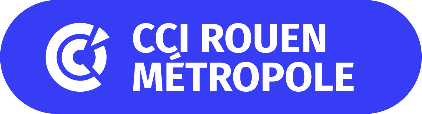 DECLARATION DE REVERSEMENT TAXE D’APPRENTISSAGE 2022 (salaires 2021)Solde des 13% à régler avant le 31/05/2022